МЕДИЦИНСКАЯ  СЕСТРИЧКА & ФВЫПУСК № 35                  Ежемесячная студенческая газета     октябрь 2014Сегодня в номере:5 октября- День учителяДень городаДень в музееТеатр и мы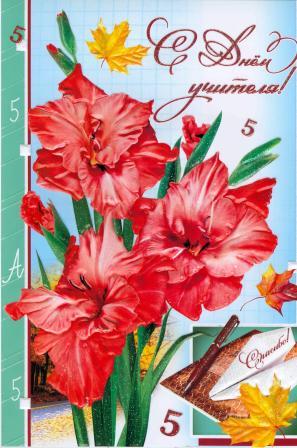 Лучшие из лучших!Интересные медицинские фактыЮмор5 октября - День учителя!Дорогие преподаватели!!!
Слова, как признание доброго чувства, 
Хотим сегодня произнести 
В честь тех, труд которых подобен искусству, 
Что могут людей за собой повести. 
Пусть год учебный будет годом счастья: 
Улыбок, радости, надежд! 
Пусть каждый день приносит лучик счастья, 
Здоровья крепкого на много-много лет. 
Пусть будет радостной всегда 
Труда прекрасного дорога.
И пусть не меркнет никогда 
Святое званье педагог! 

Спасибо Вам за Ваш нелегкий труд, 
За Вашу вдохновенную работу, 
За знания, вниманье и заботу! 
Пусть Вас лишь счастье и успехи ждут! Крепкого здоровья и гармонии в жизни!_____________________________________________________________________День города 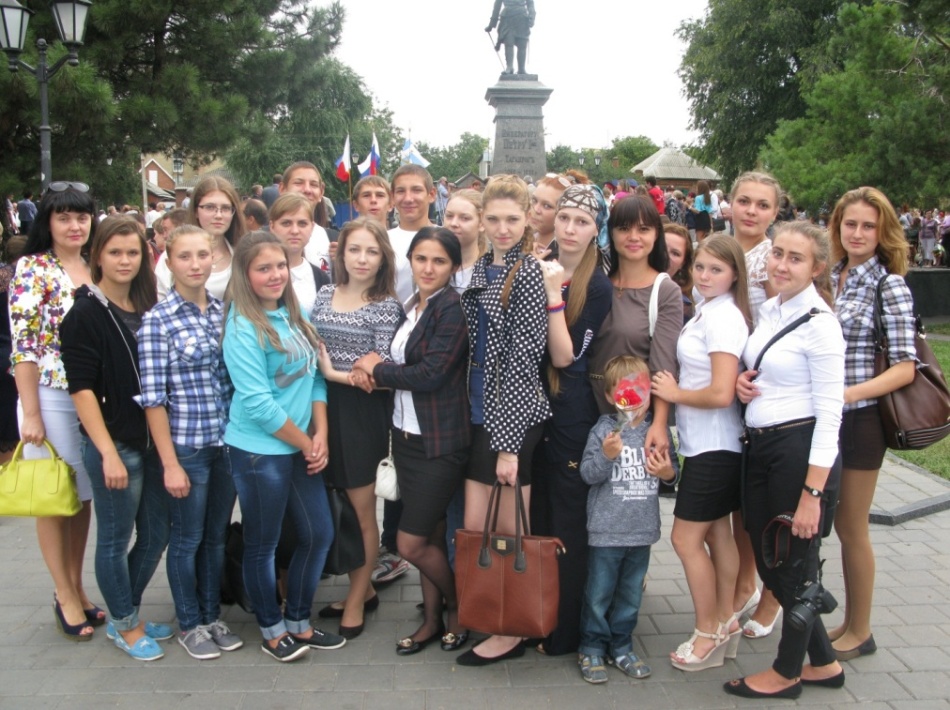 11 сентября 2014 года состоялась церемония возложения цветов у памятника  Петру I,посвященная Дню рождения города Таганрога. На празднике присутствовали: мэр  города В.А.Прасолов, члены администрации и представители учебных заведений города, директор медицинского колледжа Б.В.Кабарухин, обучающиеся институтов, колледжей,  школ, в том числе студенты групп 2-1 , 2-2 и их кураторы.На фото: студенты медицинского колледжа группы 2-1 и 2-2,кураторы Бекленищева М.О. и Сидорова О.А..День в музее15 сентября студенты групп первого курса  специальности Сестринское дело под руководством преподавателя биологии Сафаровой Р.Х. посетили выставку в музее Градостроительства – Экзотические животные планеты. Студенты своими глазами увидели многообразие животного мира, получили  возможность непосредственного общения с животными и изучить примеры приспособленности организмов к среде обитания. 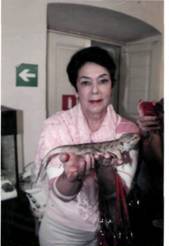 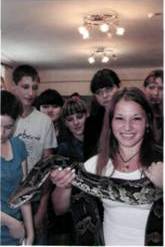 После экскурсии, делясь впечатлениям, студенты говорили о том, что  им стало понятно выражение – эволюция органического мира.На фото: преподаватель биологии и  студенты 1 курсаТеатр и мы!________________________________________________________20 сентября  студенты  первого курса групп 1-1,1-2,1-3 и студенты второго курса групп 2-1 и 2-2  отделения «Сестринское дело» вместе с преподавателями Т.Н. Глянцевой и М.О. Бекленищевой посетили Таганрогский художественный театр. Они присутствовали на спектакле Московского молодежного театра, посвященном 200-летнему юбилею М.Ю. Лермонтова, который прошел в рамках ежегодного Международного фестиваля имени А.П. Чехова. Замечательная постановка по мотивам легендарной поэмы «Мцыри», объединившая в себе прекрасные стихи Лермонтова, живой звук контрабаса, великолепное трехголосье  и завораживающие движения и жесты артистов, не оставила равнодушным ни одного зрителя. В такой интерпретации произведение М.Ю. Лермонтова Таганрог еще не видел! 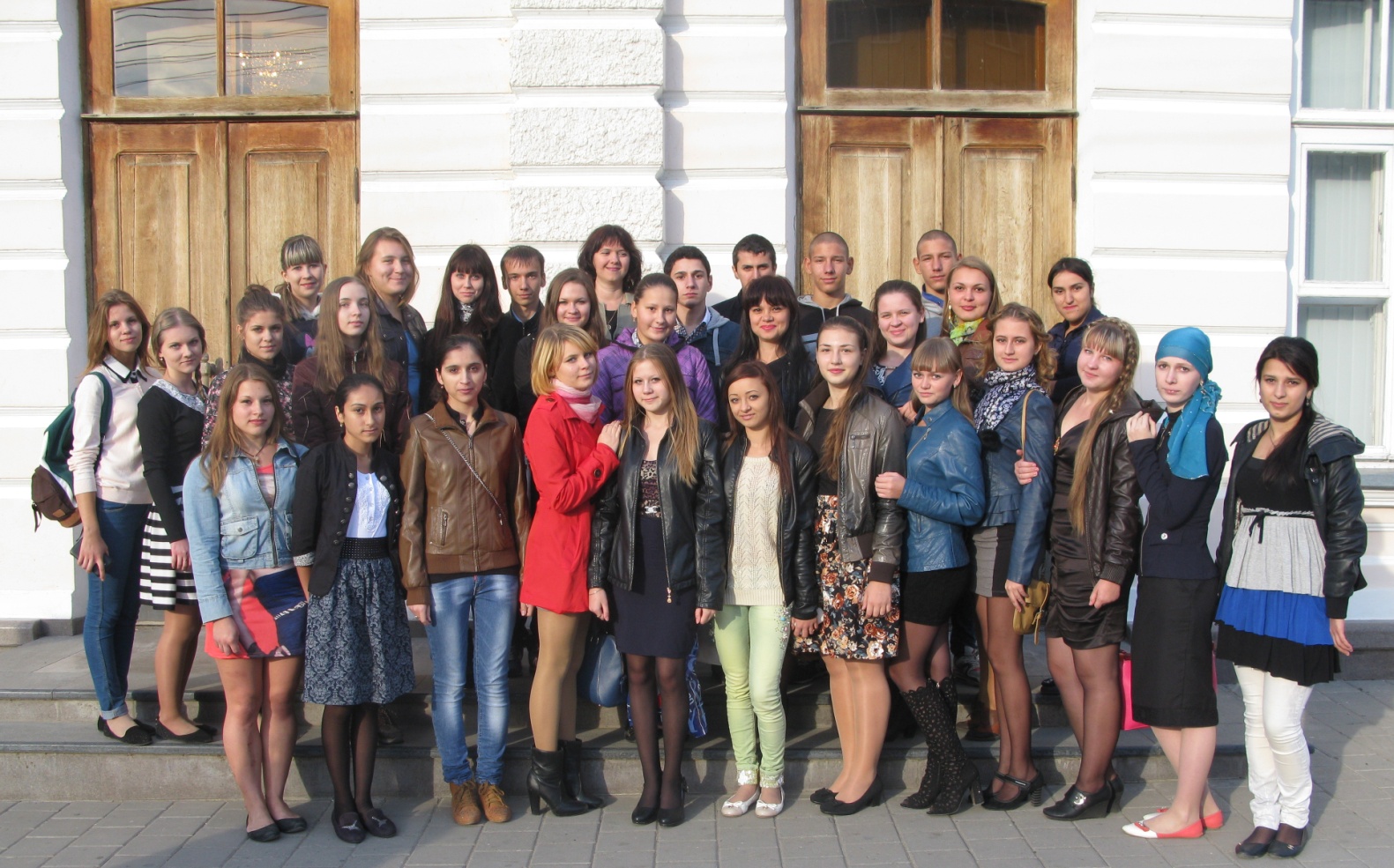 На фото: преподаватель Бекленищева М.О. с группой студентов 2 курса.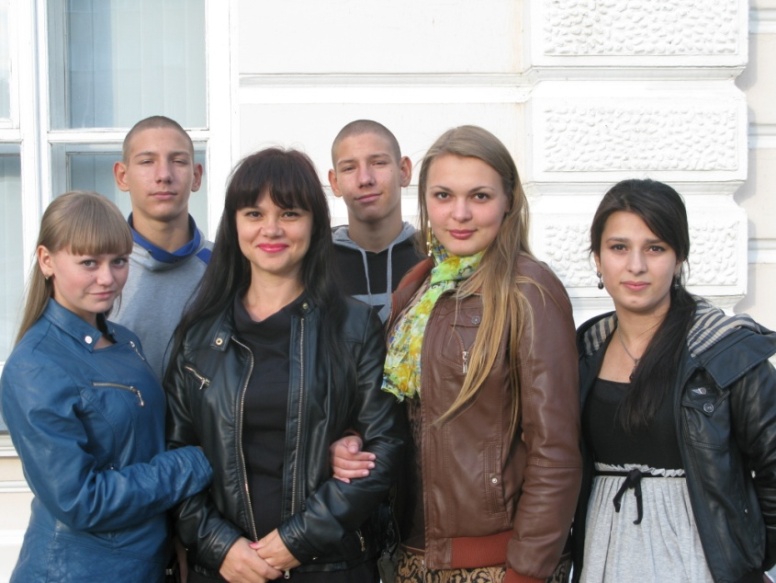 23 сентября в актовом зале колледжа состоялась виртуальная экскурсия в Центральную городскую публичную библиотеку  имени А.П. Чехова. Экскурсанты – студенты 1 курса отделения «Сестринское дело» – с интересом ознакомились со всеми отделами старейшей библиотеки города. Сотрудники библиотеки, комментируя слайды презентации, рассказали о том, какую помощь в подборе печатной и электронной информации по любой теме могут получить наши студенты от специалистов, работающих в знаменитой «Чеховке».  Действительно, какое неоценимое подспорье для студентов, у которых впереди и написание рефератов, и составление текстов докладов, и подготовка курсовой, а затем и выпускной квалификационной работы! Студенты! Библиотека пришла в гости к вам, теперь она ждет ответного визита!   Лучшие из лучших!!!5 октября во Дворце спорта г. Таганрога  состоялись соревнования по полноконтактному рукопашному бою. В соревнованиях приняли участие более  75 спортсменов, выступающих в разных весовых категориях. Студенты нашего колледжа  братья Тисленко Николай и Эдуард выступили и заняли призовые места. Николай – первое место в весовой категории до ., Эдуард – второе место в весовой категории до .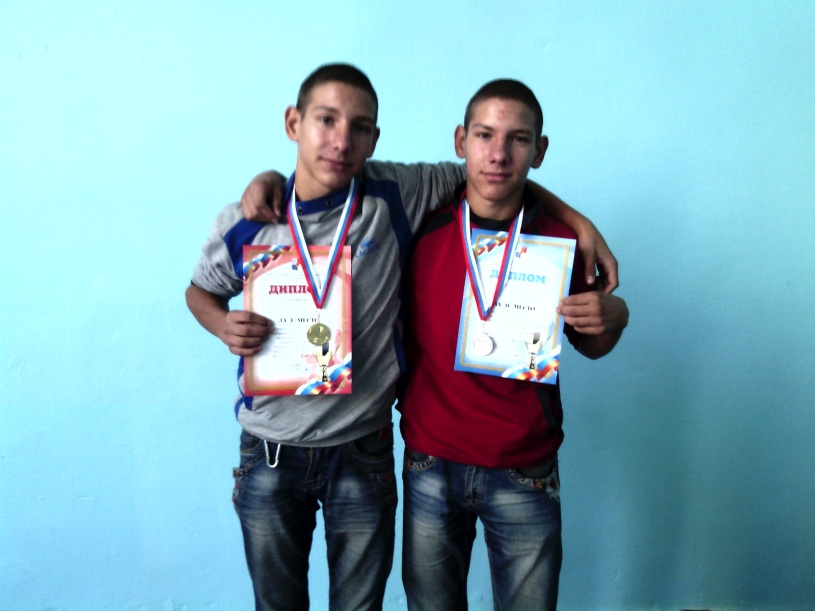 Мы поздравляем ребят с этим успехом и желаем высоких спортивных  достижений!_______________________________________________________________Интересные медицинские факты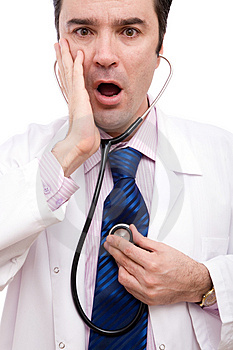 Вашему вниманию предоставляются факты, поразившие весь мир!    ***-Самым юным пациентом с множественной пересадкой органов оказалась Сара Маршалл из Кобурга. Пациентке, которой только исполнилось 5 месяцев и 24 дня, пересадили новые печень, кишечник, желудок и поджелудочную железу. Девочка страдала редким заболеванием — синдром мегацисто — микроколон с нарушенной перестальтикой кишечника.***-Роды после смерти. Самый длинный интервал (84 дня) между смертью матери и рождением ее ребенка зарегистрирован в Роаноаке, штат Вирджиния (США). Девочка была рождена 5 июля 1983 года матерью, находившейся в состоянии клинической смерти, жизнь которой поддерживалась искусственно с апреля того же года.***-Поражает воображение и самая продолжительная беременность. В мае 1961 года в Рангуне у 54-летней бирманки после 25-летней беременности в результате кесарева сечения был извлечен окостеневший ребенок весом 1,3 килограмма. Схватки, начавшиеся у нее в 1936 году, не закончились родами.***-Самый тяжелый орган человека — кожа. У взрослого она весит 2,7 кг. (Это и самый крупный выделительный орган, о чем нередко забывают, кутаясь без особой надобности, лишь изредка прибегая к водным процедурам и парной.) Самый тяжелый внутренний орган — печень, ее вес — 1,5 кг. Для сравнения — сердце весит в среднем всего 325 граммов.***-Самая высокая температура тела зарегистрирована у 52-летнего Вилли Джонса 10 июля 1980 года в госпитале Грейди Мемориал, (Атланта), — 46,5 градуса. Он поступил с сердечным приступом, через 24 дня был выписан в удовлетворительном состоянии.юмор_________________________________________________________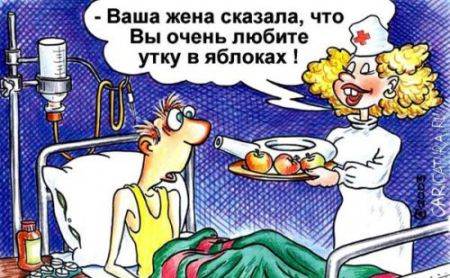 Студенты-медики, повторяя латынь, случайно вызвали демона. Бедный демон. Теперь он расчленен и заспиртован.

Студенты-юристы, повторяя латынь, случайно вызвали демона. Бедный демон. Теперь он должен юрфаку свою душу, кучу денег и вечную жизнь.

Студенты-историки, повторяя латынь, случайно вызвали демона. Бедный демон. Ему пришлось вспомнить всё.

Студенты-искусствоведы, повторяя латынь, случайно вызвали демона. Бедный демон. Он и не знал, что никакого представления не имеет о своём происхождении.

Студенты-философы, повторяя латынь, случайно вызвали демона. Бедный демон. Он предпочёл сбежать назад в ад.

Студенты-физики, зачем-то повторяя латынь, случайно вызвали демона. Бедный демон. Он больше не верит в нумерологию и число 666.

Студенты-психологи, повторяя латынь, случайно вызвали демона. Бедный демон. Он и не знал, сколько у него на самом деле проблем.

Студенты-филологи, повторяя латынь, случайно вызвали демона. Бедный демон. Он-то думал, что знает древние языки.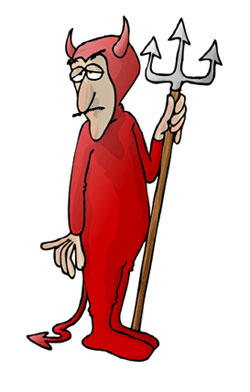 ________________________________________________________________________________________________________________________________________Редакционный совет: Вязьмитина А.В., Семененко Л.А.,  Сизова Л.Л., корректор – Чуприна Н.Г., студенческая  редколлегия отделения Сестринское дело и Фармация. ТИРАЖ: 30 экземпляров. Адрес редколлегии: К. № 305, e-mail – viazmitina1@rambler.ru  © Таганрогский медицинский колледж 